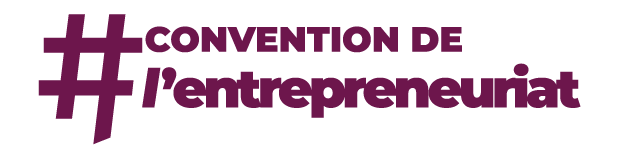 Mardi 13 septembre 2022 – Parc Expo MulhouseCe dossier de candidature est à renvoyer au plus tard le lundi 15 août 2022 minuit sous forme dactylographiéepar mail : contact@convention-entrepreneuriat.comUne action proposée et portée par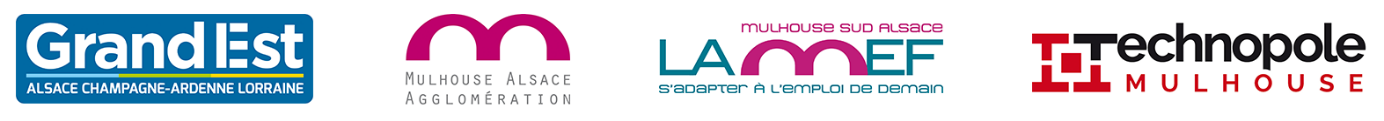 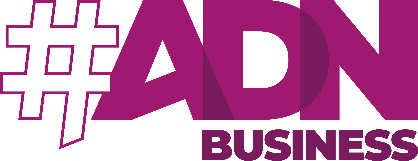 Dans le cadre de la journée :IDENTITE ET COORDONNEES DU CANDIDAT (rubrique complète obligatoire)Si d’autres personnes participent au projet, merci de renseigner le tableau suivant :Conditions de participation :Être domicilié sur le Sud AlsaceEntreprise immatriculée au plus tôt au 15/08/2021Nom prénom :Le						ASignature Vous êtes, créateur, repreneur ou porteur de projetSi vous avez déjà créé votre activité – (Seuls les dossiers dont l’immatriculation est de moins de 12 mois seront acceptés) : Date d’immatriculation : N° SIRET : Dénomination sociale : Adresse de domiciliation de l’activité :Sinon état d’avancement du projet : Ce n’est encore qu’une idée Vous avez pris des premiers contacts (partenaires, organismes, banques) Le projet est en cours de réalisation ou de lancementNom du projet : Date envisagée d’immatriculation :Adresse de domiciliation envisagée : Bénéficiez-vous ou avez-vous bénéficié d’un accompagnement dans le cadre du montage de votre projet ou de votre entreprise ? Oui		 NonSi oui, nom de la / des structure(s) d’accompagnement : 	 Oui		 NonSi oui, nom de la / des structure(s) d’accompagnement : 	 Oui		 NonSi oui, nom de la / des structure(s) d’accompagnement : 	Avez-vous bénéficié d’un accompagnement dans le cadre du financement de votre projet ou de votre entreprise ? Oui		 NonSi oui, nom de la structure de financement : 	 Oui		 NonSi oui, nom de la structure de financement : 	Votre projet / VOTRE ENTREPRISE : généralitésAttention : Merci de présenter votre projet de manière synthétique Chaque rubrique ne doit pas dépasser plus de 1000 caractèresDescription de votre projet ou entrepriseQuelle est / sera sa forme juridique ? Je ne sais pas encore…	 EIRL	 Association 	 Entreprise individuelle	 SARL /EURL 	 Autre   Micro entreprise	 SAS / SASU 	Si autre, à préciser… Votre parcours personnelQuelle est votre situation professionnelle actuelle (plusieurs choix possibles) ? Salarié(e), si oui : 	 à temps plein	 à temps partiel   Chef d’entreprise	 Etudiant	 Retraité(e)	 Demandeur d’emploi Autre, précisez : 	Quelles sont vos formations et/ou autres compétences ? Quelles sont vos expériences professionnelles ? Quelles sont vos motivations pour créer votre entreprise ? DETAIL DE Votre projet / ENTREPRISE Les produits et/ou prestations que vous proposez ou comptez proposer :Quels sont vos avantages concurrentiels : Qu’apporte votre projet / entreprise par rapport à ce qui existe ? Quels atouts pensez-vous avoir ? Quel est votre type de clients ?Quelle est / sera votre stratégie commerciale ? (Vos canaux de distribution, gamme de prix, politique de prospection, positionnement par rapport à la concurrence.Votre connaissance de votre marché : concurrences, tendances, localisation, saisonnalité si pertinente…Votre activité est-elle soumise à une réglementation spécifique ? (Contraintes réglementaires spécifiques (permis, assurance, diplôme, agréments…), merci de l’indiquer ici. Oui	 Non	 Je ne sais pas  	Vos principaux partenaires et fournisseurs (actuels ou envisagés)Quels sont / seront vos moyens de communication ? (Plaquettes, flyers, publicité presse, site Internet, salons professionnels…)Quels sont les moyens nécessaires pour démarrer ou développer votre entreprise ? (Vos besoins en locaux, matériels, immatériels (logiciels, dépôt de marque…) et humains éventuels (salariés, prestataires, associés…).FINANCEMENT DE L’ENTREPRISE Avez-vous déjà estimé le éléments financier de votre projet (charges et produits)   Oui	 	 Non	 	 Plus ou moins De quoi est constitué votre chiffre d’affaires ? 	Quels sont vos principales charges ? Avez-vous des besoins de financement ? montant ? (Investissement, mobilier, trésorerie etc… ) Autres éléments que vous souhaitez préciser :IMPORTANTPièces à joindre au présent dossier de candidature :Obligatoires :Justificatif d’immatriculation ou Extrait Kbis définitif avec date de début d’activité, pour les entreprises immatriculéesFacultatives :Budget prévisionnel / plan de trésorerie ;Photos, illustrations, supports de communication ;Articles de presse.Dossier à retourner avant le lundi 15 août minuit à : contact@convention-entrepreneuriat.comLe document doit être impérativement sous forme dactylographiée (pas de dossier manuscrit). Si vous besoin d’avoir accéder aux outils informatiques, merci de nous contacter.DOSSIER DE CANDIDATURENom : Prénom : Adresse :Adresse :Code postal :Ville :Téléphone :E-mail :Nom : Prénom : Adresse :Adresse :Téléphone :E-mail :Rôle dans le projet : Rôle dans le projet : Nom : Prénom : Adresse :Adresse :Téléphone :E-mail :Rôle dans le projet : Rôle dans le projet : Si oui, lesquelles : 